NORTHERN UMPIRES ASSOCIATIONADDRESS  ALL CORRESPONDENCE TO P.O.  BOX 345 SOUTH MORANG, 3752Incorporated 1988 (A0016498B)President:   Tony Mahony                       Secretary: Benjamin McWigganEmail:         nua@umpires.org.au        Phone:       (Secretary) 0407 809 890Website:    www.umpires.org.au                             (President) 0413 372 004ELECTION OF NUA OFFICE BEARERS – 2014The Annual General Meeting of the Northern Umpires Association will be held onWednesday March 19, 2014.At this meeting the following positions will become vacant:PRESIDENTPRESIDENT VICESECRETARYTREASURERASSISTANT SECRETARYASSISTANT TREASURERIf you wish to nominate for any of the above positions please fill in the form below, and return it to the Secretary. (You may nominate for more than one position)NOMINATOR(Print & Sign)SECONDER                                                                                                                         	  (Print & Sign)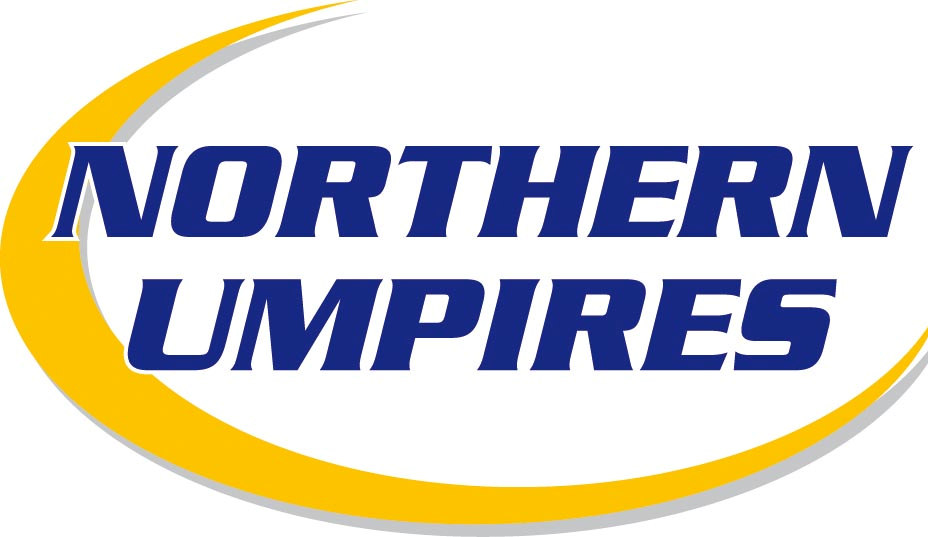 DATE                                                            	NAME OF APPLICANT                                                                                                  	 NOMINATED POSITION                                                                                              	As The Nominated Applicant, I accept the above nomination to serve on theNorthern Umpires Association Executive in the position listed.NOMINEE SIGNATURE:                                                                                     	DATE                                                   	